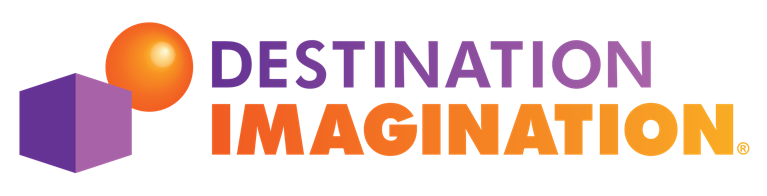      Greetings from Cherry Creek Destination ImaginationFebruary 2020Regional Directors: Maureen Dewar and Pearl SchwartzCherrycreekdi@hotmail.comThe countdown begins!  We remember how stressful it feels as a Team Manager with three and a half weeks to go until the DI Tournament.  It’s normal to feel panicked about your team not completing all the requirements of the Challenge, but we want you to know that you’re not alone! The Destination Imagination experience is about the process and the journey.  Somehow, it all comes together by tournament day and our appraisers want to celebrate whatever your team has accomplished, even if it’s not finished! All team managers need to complete the tournament registration process now at registeryourteam.orgMany of your questions will be answered at our Important Team Manager Pre-Tournament Meeting on Wednesday, January 29 at Sky Vista Middle School 4500 S. Himalaya Street 80015.  Pick up your team’s t-shirt order starting at 6:30 pm. The meeting will begin at 7 pm in the gym and we should be finished between 8 and 8:30.   Last minute DI t-shirt orders can be sent to sales@windomstyle.com.Our Tournament is scheduled for February 22, 2020 at Sky Vista Middle School, 4500 S. Himalaya Street, Aurora, CO 80015The competition day goes from 8:00 am – 4:00 pm. The evening Awards Ceremony starts off around 5:30 pm with a DJ dance party in the gym.  The Awards Ceremony will begin around 6:15 in the Commons area/cafeteria.Please remind any appraisers to attend the live training on February 8, 2020. – 8 am – noon at Jefferson County Open School 7655 W. 10th Ave. Lakewood 80214 OR tune in for one of the online webinar appraiser trainings.  See https://www.dicolorado.com/events to register.  Or call Kate Donelan at the DI Colorado Office 720-542-3637 to view a webinar later.Remember to invite your families, teachers and principals to watch your team perform on February 22 and remind them to allow extra time for parking and finding the presentation room.  Have them bring this invitation to the tournament as a reminder.InvitationThe Cherry Creek Destination Imagination Tournament is on February 22, 2020 at Sky Vista Middle School 4500 S. Himalaya St. Aurora, CO 80015Our School Name ________________________________________________________Our team’s Team Challenge is: _____________________________________________ Our Team Challenge Presentation time is: ____________________________________ The location of our Presentation is: _________________________________________ Our Instant Challenge time is: __________________________________ Only our Team Manager(s) can take us to Instant Challenge. When we are finished we will meet you at: ________________________________________________ . PLEASE REMEMBER: Anyone can help us bring our props into the school and take it to the Prep Area and Launch Area. Once we are in the Launch Area, only the team can handle the props. No one can help us prepare for our Presentation. You can’t fix our hair, put on our makeup, repair our props, or do anything that might be considered Interference. We can do it ourselves. After we present, anyone may help us remove our props from the Presentation Site. We would appreciate your help then. TEAM MANAGER’S NOTES TO PARENTS: 